Informations de fin de saison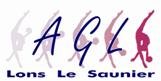 Gala et répétitions généralesLe gala annuel de l’association se déroulera le samedi 23 juin 2018 à partir de 19h30 au GES. Toutes les gymnastes devront être présentes à 19h, coiffées (obligatoire), maquillées (facultatif), et en tenue (prévoir un collant ou un short noir, le débardeur du club ou, à défaut, un débardeur noir, justaucorps, demi-pointes, costumes mis au point avec les entraîneurs, bouteille d’eau, goûters…).De façon à organiser au mieux ce gala, deux répétitions générales auront lieu mercredi 20 et samedi 23 juin 2018 au GES. Les entraînements habituels du mercredi 20 et du samedi 23 sont donc annulés. Pour les deux répétitions, toutes les gymnastes sont convoquées à 13h30 mais termineront en fonction de leur catégorie aux horaires indiqués ci-dessous. Nous comptons sur la présence de toutes les gymnastes, en cas d’impossibilité merci de prévenir au plus vite les entraîneurs.(Les parents et accompagnateurs ne sont pas autorisés à assister aux répétitions !)Votre aide nous est précieuse !Le samedi 23 juin, les bénévoles de l’association ont besoin de votre aide pour l’installation (à partir de 9h30) et le rangement de la salle. Vous pouvez également apporter votre soutien grâce à la confection de pâtisseries que vous pourrez déposer dès 13h30 au gymnase. Celles-ci seront vendues lors de l’entracte au profit de l’association. Le gala de l’AGL est un spectacle où l’entrée reste payante (7€) gratuit -12ans. Nous vous remercions par avance pour votre soutien et votre compréhension.Fin des entraînementsTous les entraînements s’arrêteront suite au gala, sauf pour les gymnastes CF1, Formations 8-10ans et Formations 10ans et plus. Pour ces gymnastes, le dernier entraînement se déroulera mercredi 27 juin de 14h à 16h au GES.Retour des justaucorpsTrois permanences seront assurées par les bénévoles pour le retour des tenues de compétitions au bureau de l’association, 5 rue G. Trouillot, à Lons le Saunier : Vendredi 29 juin de 15h à 19h, Lundi 2 juillet de 11h à 15h et Mercredi 4 juillet de 15h à 19hRéunion de Cadres et JugesUne réunion pour les juges et cadres de l’association est prévue : Mercredi 28 juin à partir de 17h au bureau de l’associationRentrée 2018N’oubliez pas de remplir le formulaire en ligne (reçu par mail) !Début septembre, toutes les gymnastes recevront par mail les informations ainsi que le dossier de réinscription pour la saison prochaine. Les permanences d’inscription, les dates de reprises des entraînements et les catégories de chaque gymnaste seront divulguées à ce moment. Les gymnastes individuelles recevront début juillet par mail toutes les informations concernant les stages d’été. Pour toutes informations complémentaires, n’hésitez pas à nous contacter ou à consulter notre site internet : AGL, 5 rue G. Trouillot, 39000 Lons le Saunier, 09.53.27.32.79, agl-lons-le-saunier.39@ffgym.com, www.aglons39.com/Bonne fin de saison et surtout bonnes vacances à toutes et à tous !	L’équipe techniqueGroupesConvocationFin de la répétitionEveil, CF113h3015h15CF23 et Formation 8-10ans13h3015h30Formation 10ans et plus13h3016hTFA et TFB 1113h3016h30TFA 13 et 15, TFB 1513h3017hNationales, TFA et B 17, TFATC13h3017h30